YOUR SOCIAL MEDIA PROFILEMY SOCIAL MEDIAMy Social Media Life,According to Others:	ARE	THERSRIGHT?HERE’S WHAT I LIKEHow can I use it to make a change using social media?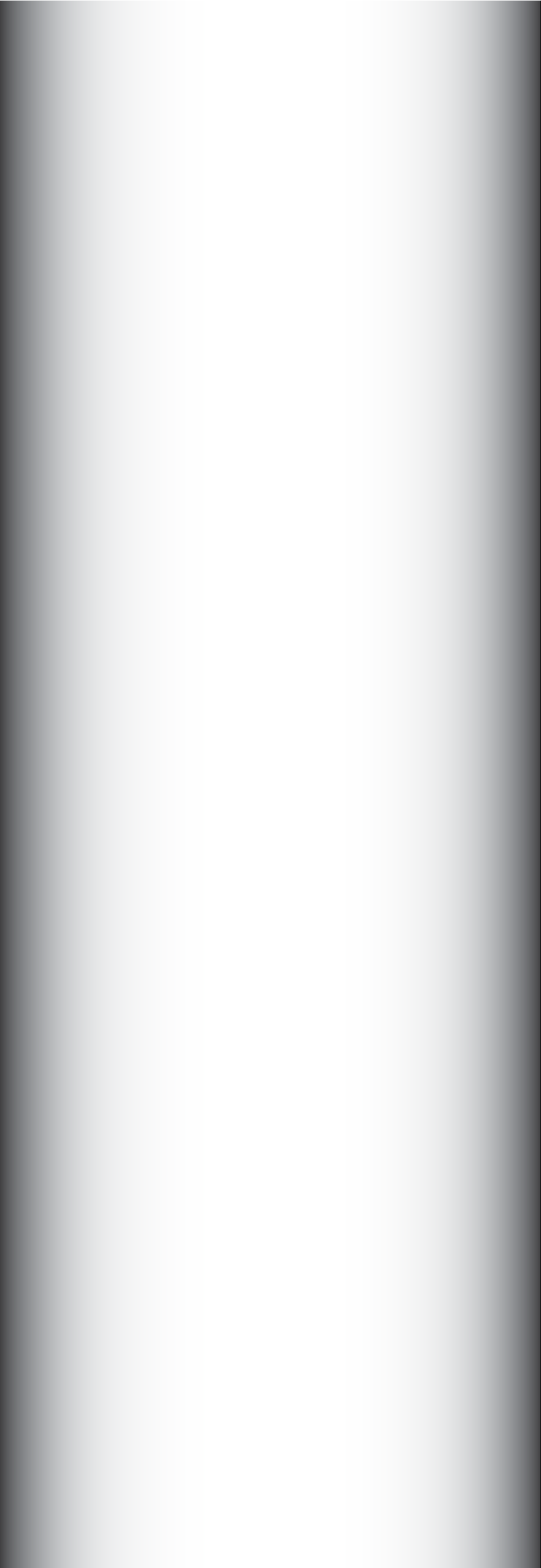 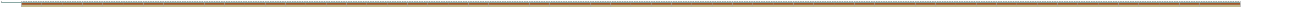 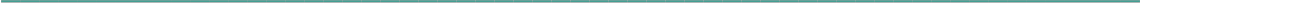 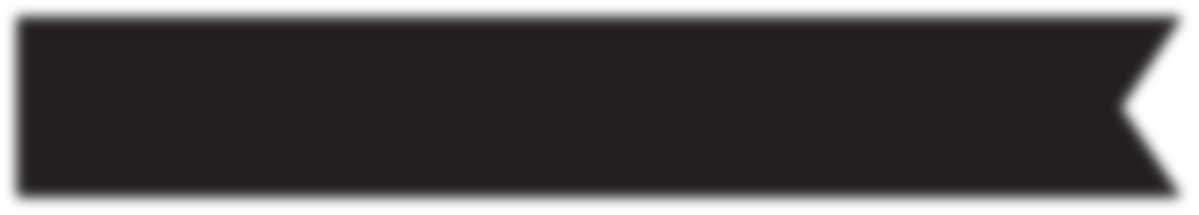 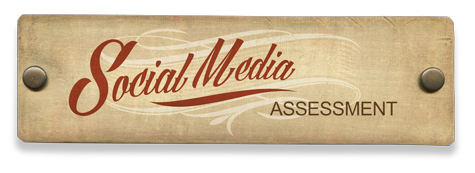 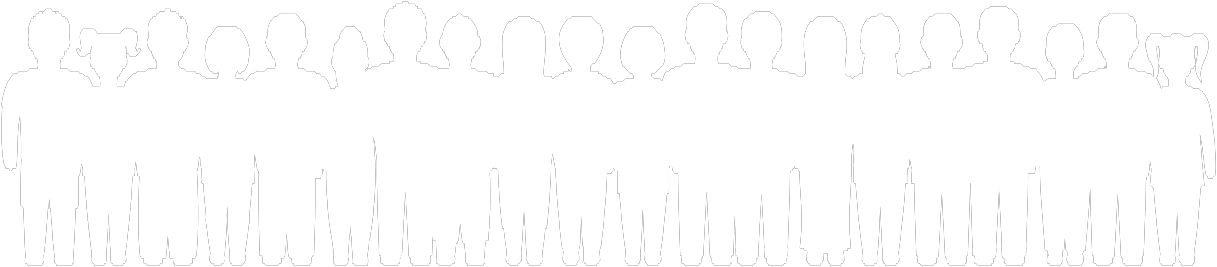 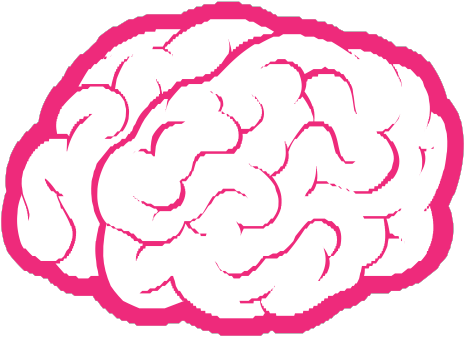 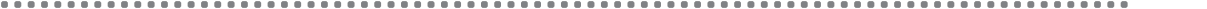 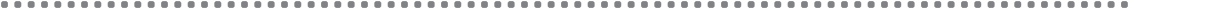 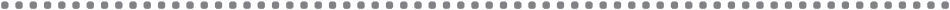 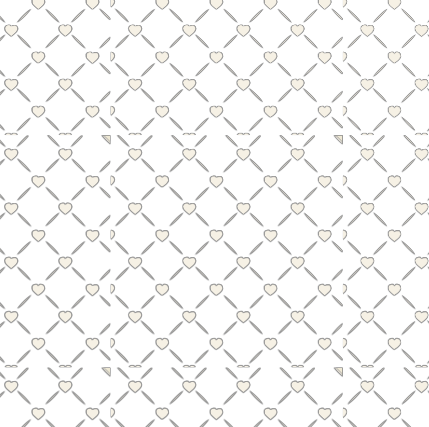 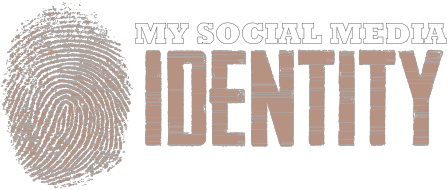 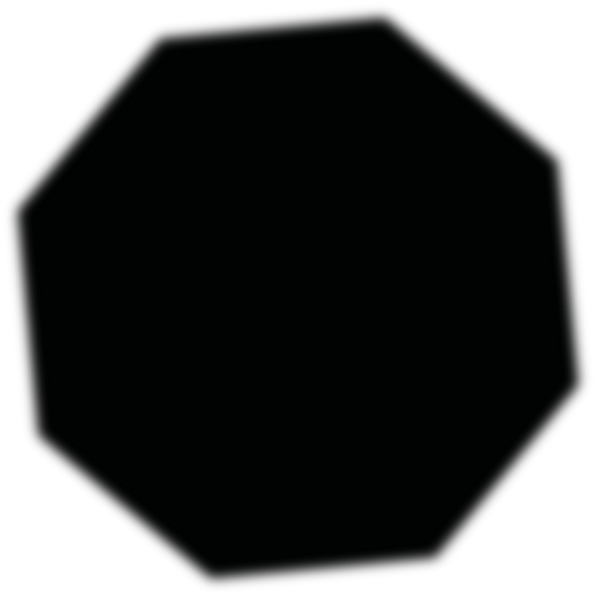 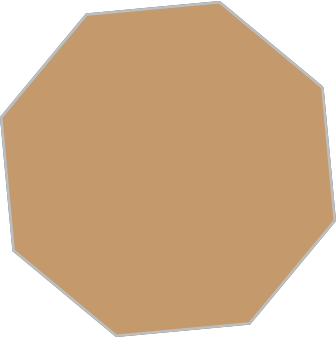 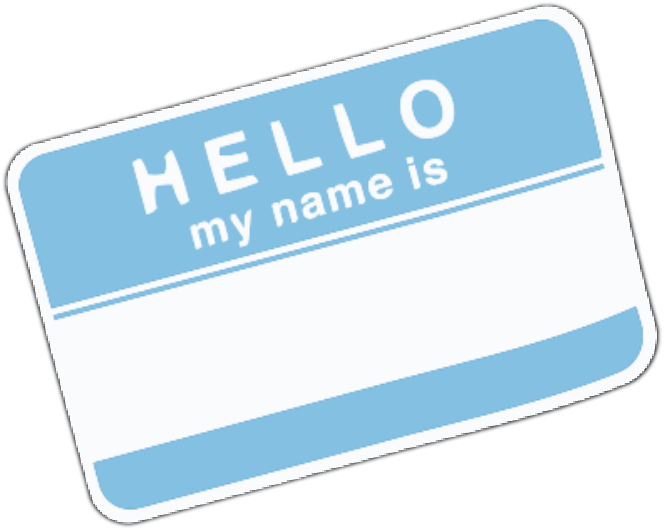 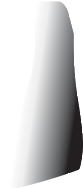 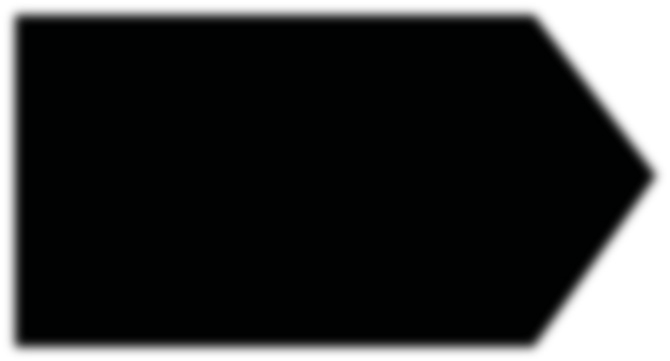 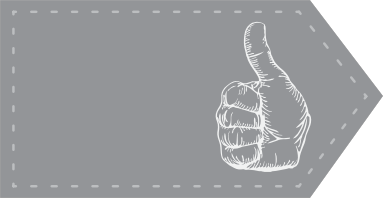 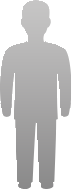 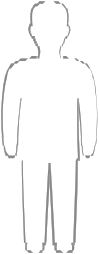 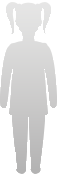 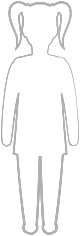 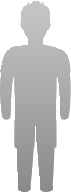 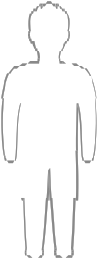 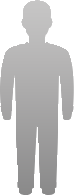 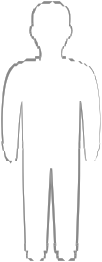 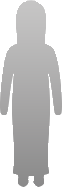 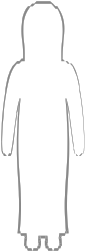 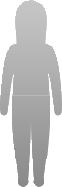 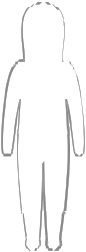 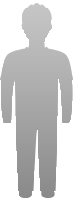 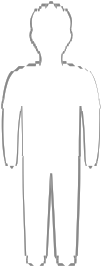 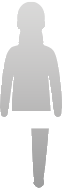 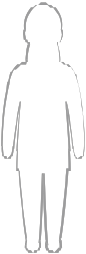 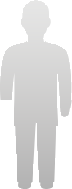 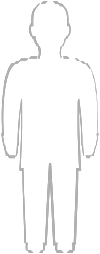 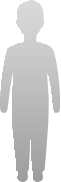 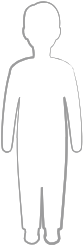 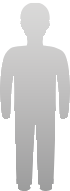 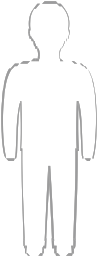 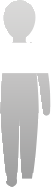 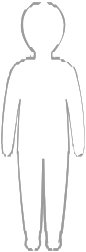 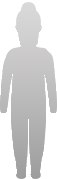 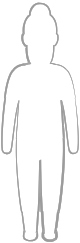 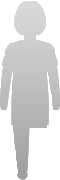 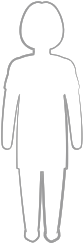 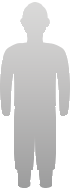 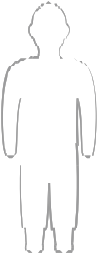 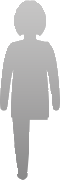 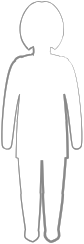 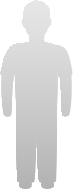 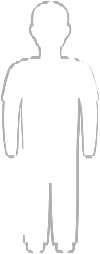 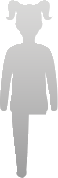 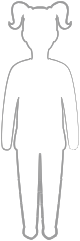 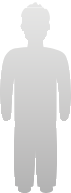 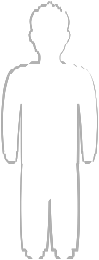 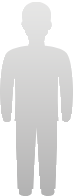 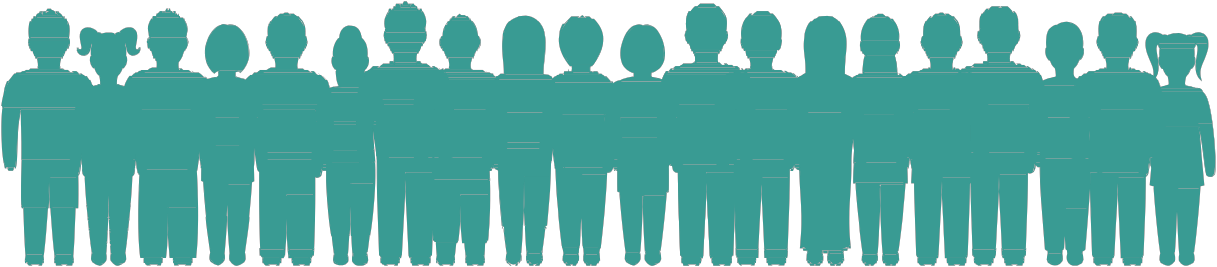 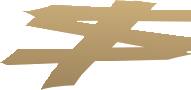 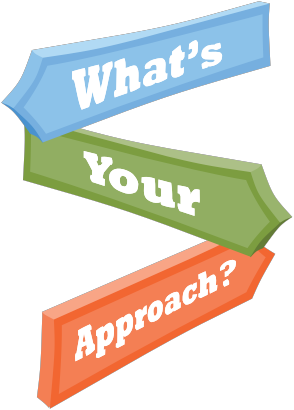 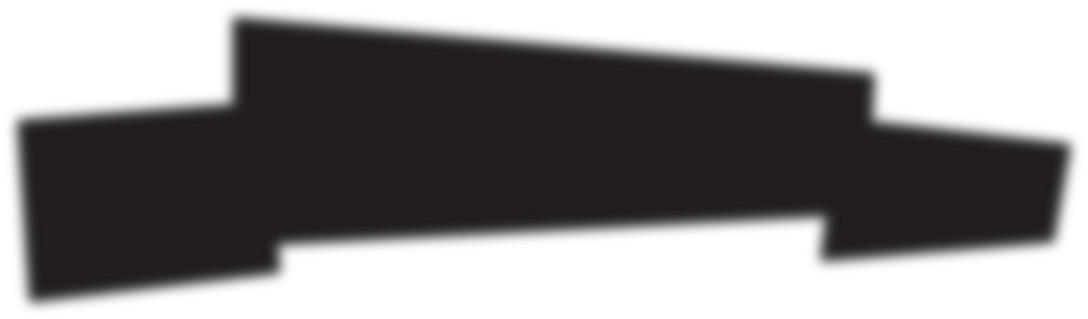 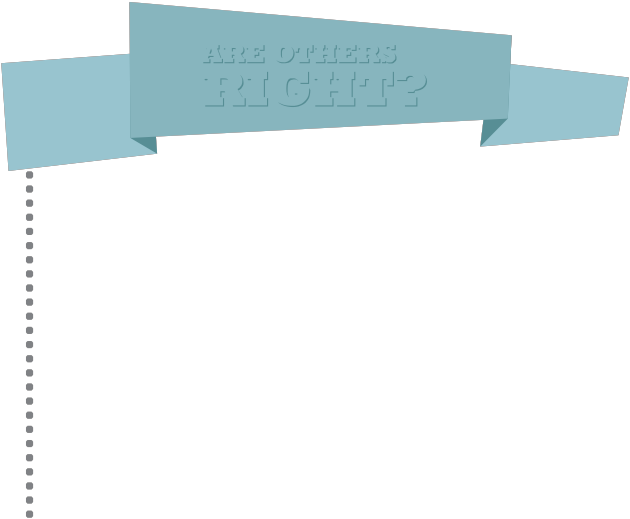 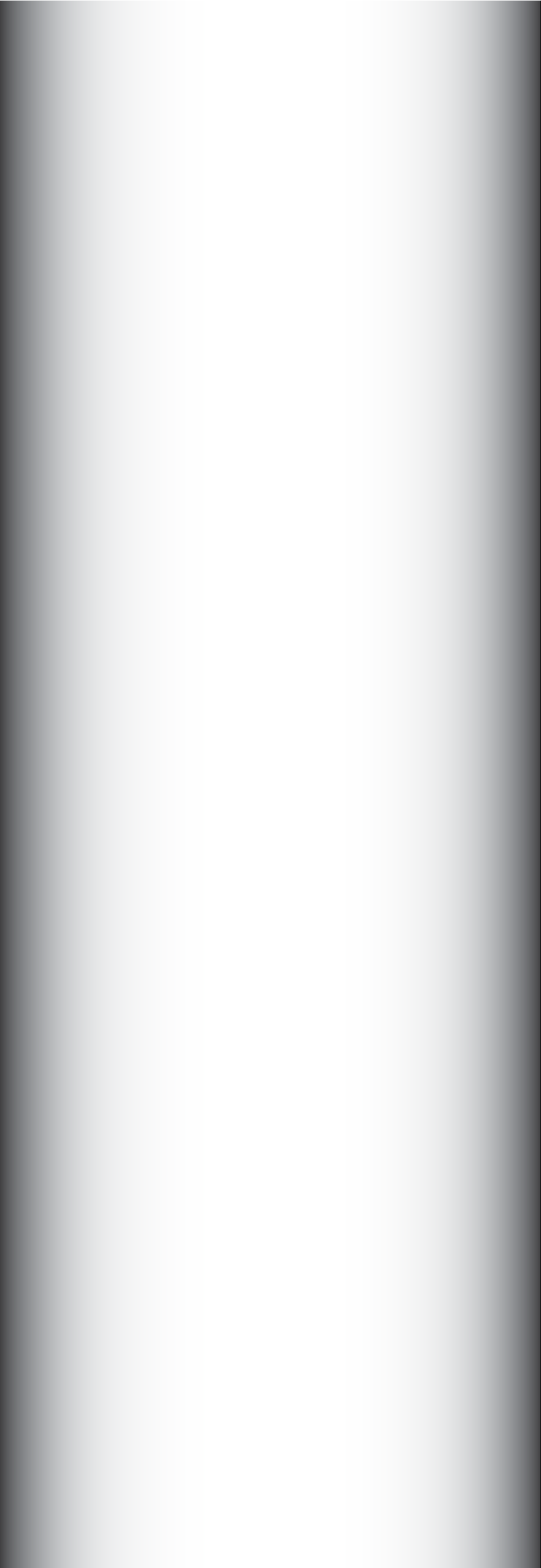 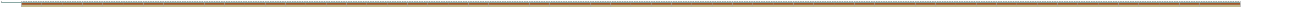 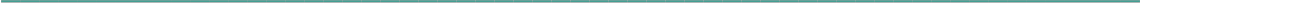 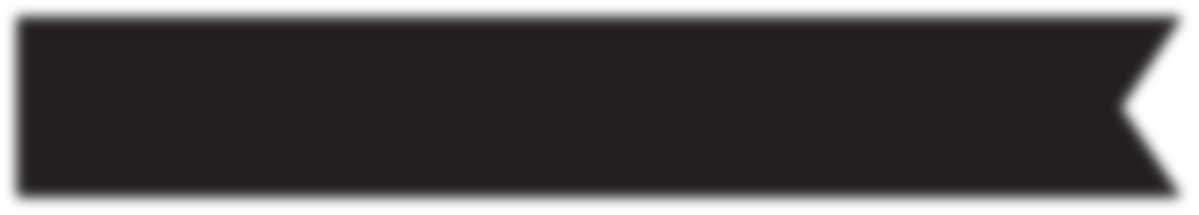 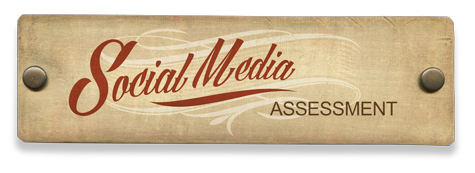 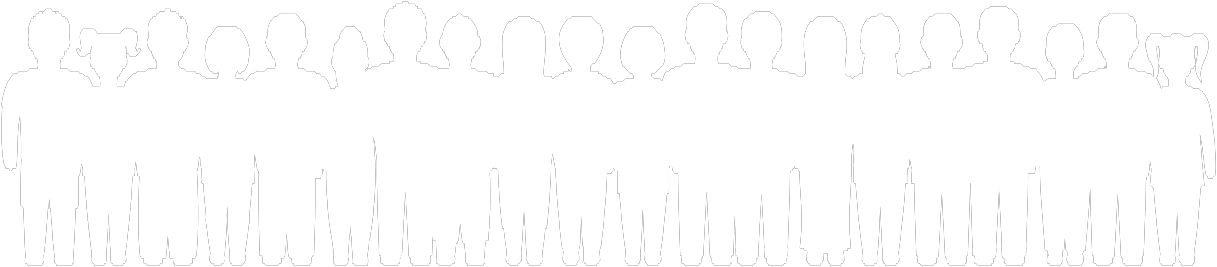 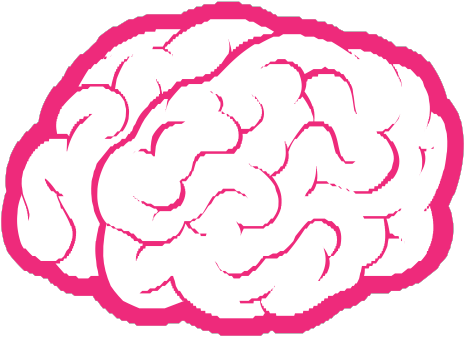 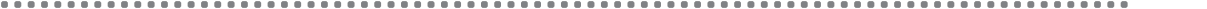 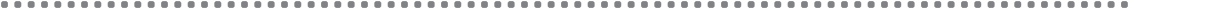 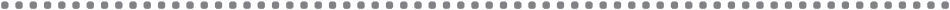 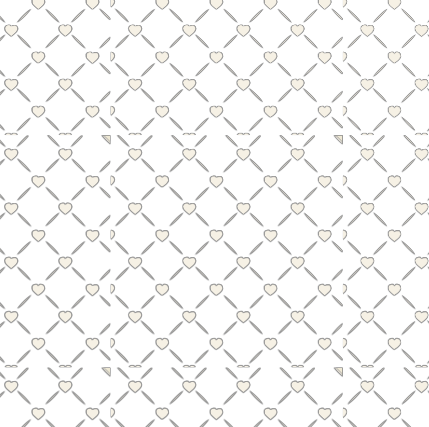 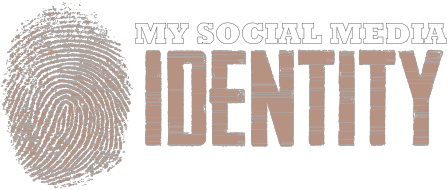 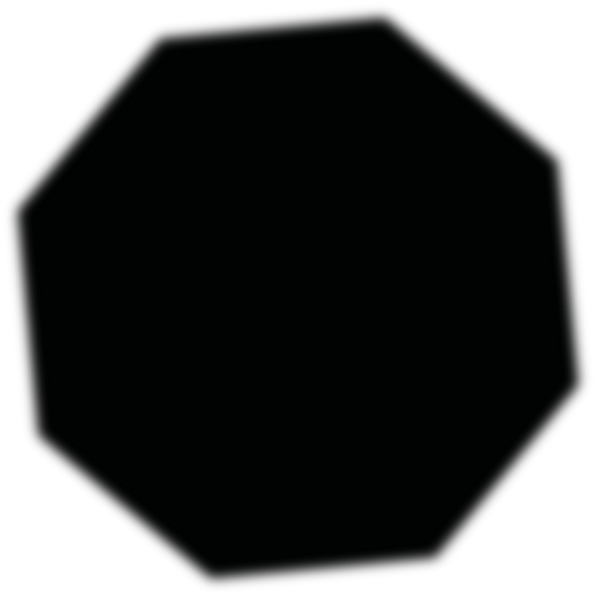 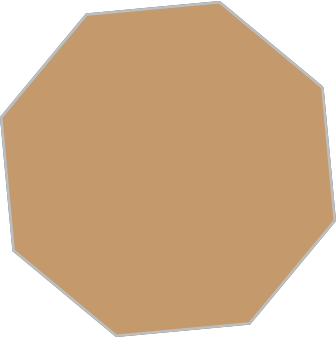 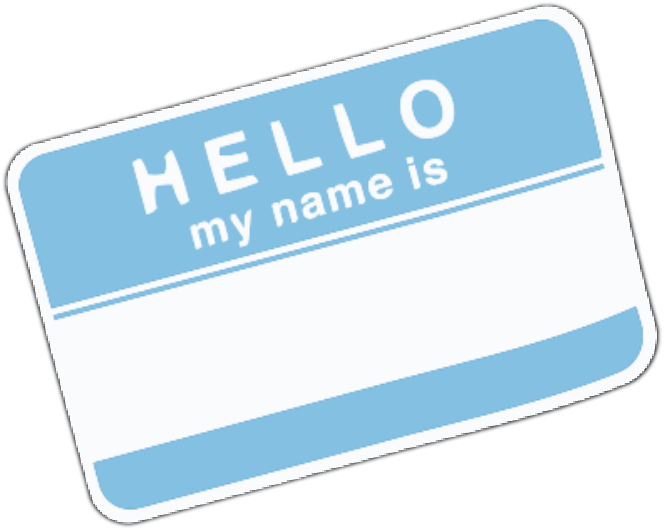 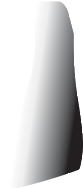 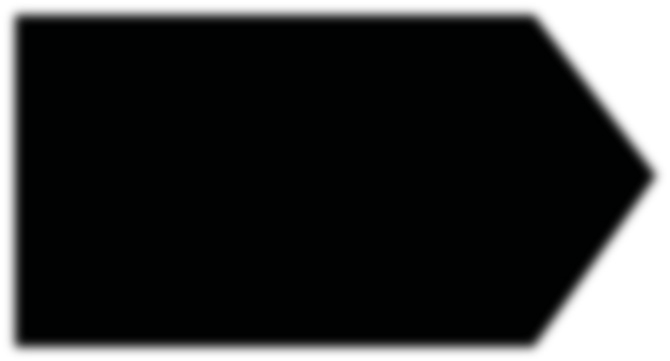 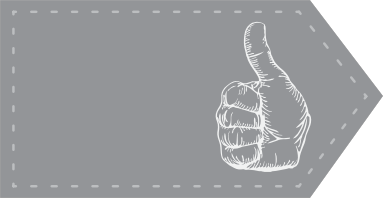 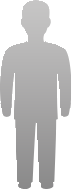 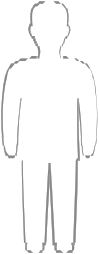 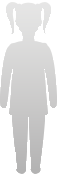 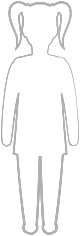 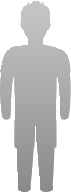 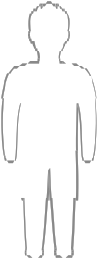 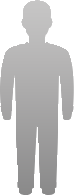 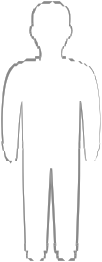 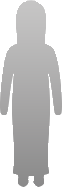 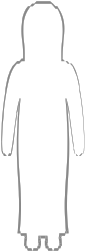 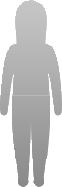 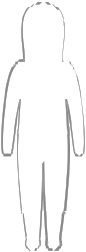 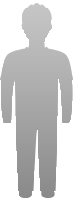 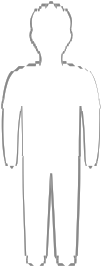 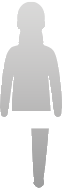 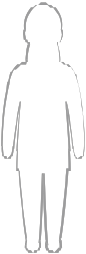 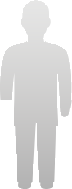 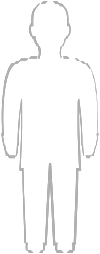 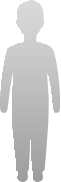 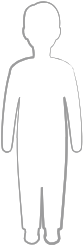 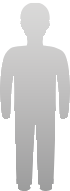 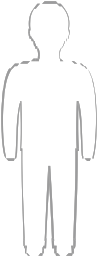 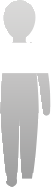 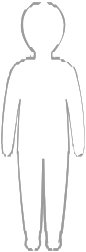 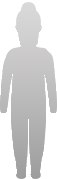 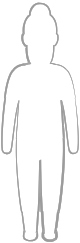 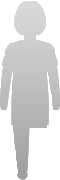 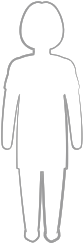 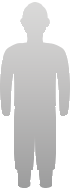 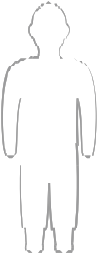 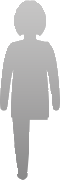 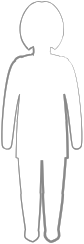 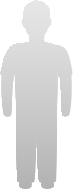 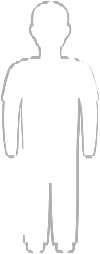 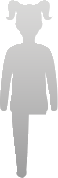 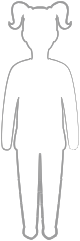 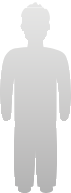 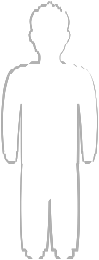 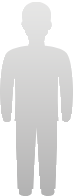 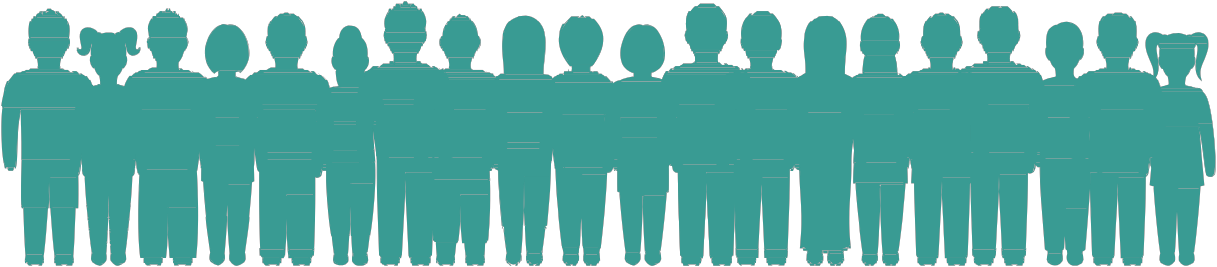 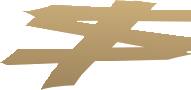 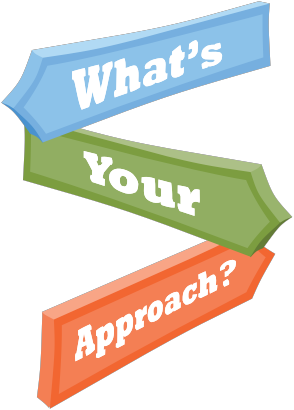 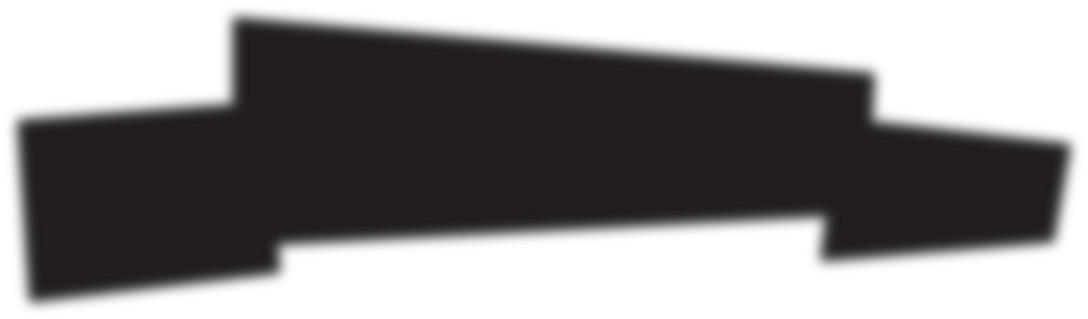 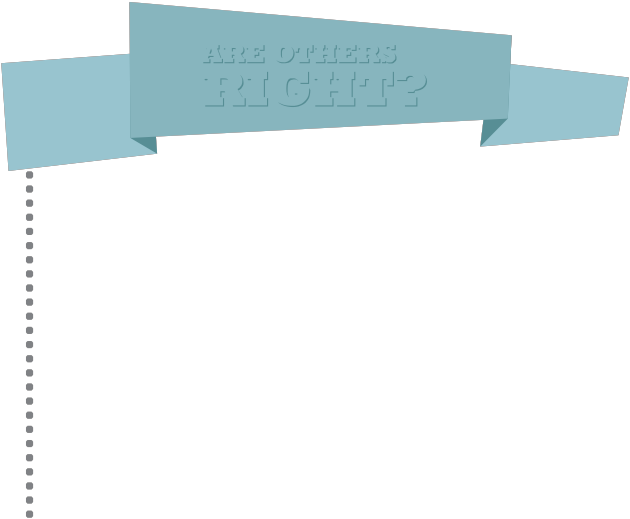 Which change will you make?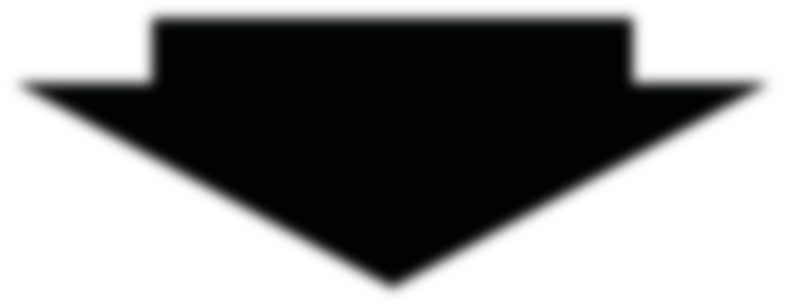 Will You Follow YourWho’s Your Audience?	Who’s Not Your Audience? 